5.REBUSSEN 2.0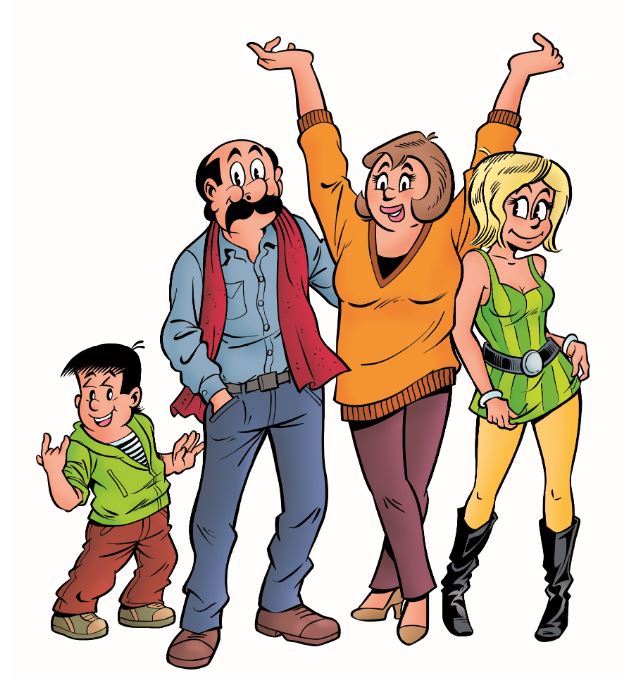 Rebus 1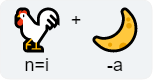 Rebus 2 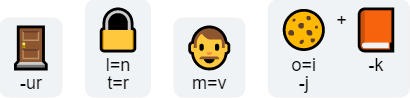 Rebus 3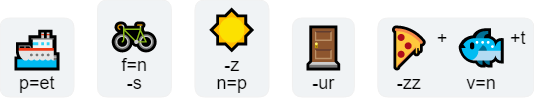 